SupplementarySupplementary Figure 1. Details of inclusion and exclusion of study participants	2Supplementary Figure 2. Violin plots of main patient characteristics in the NASH and NAFL patient groups	3Supplementary Figure 3. Univariable linear association between CK-18 M30 level and the histological NAFLD activity score (NAS) in each registry centre	4Supplementary Figure 4. Diagnostic performances of CK-18 M30 and AST level	5Supplementary Table 1. Invitation for project to evaluation CK-18 in NAFLD, a global individual patient data registry study	6Supplementary Table 2. Detailed information of cohorts in this study.	7Supplementary Table 3. Ln CK-18 M30 concentration in NAFL, borderline NASH, and NASH populations.	16Supplementary Figure 1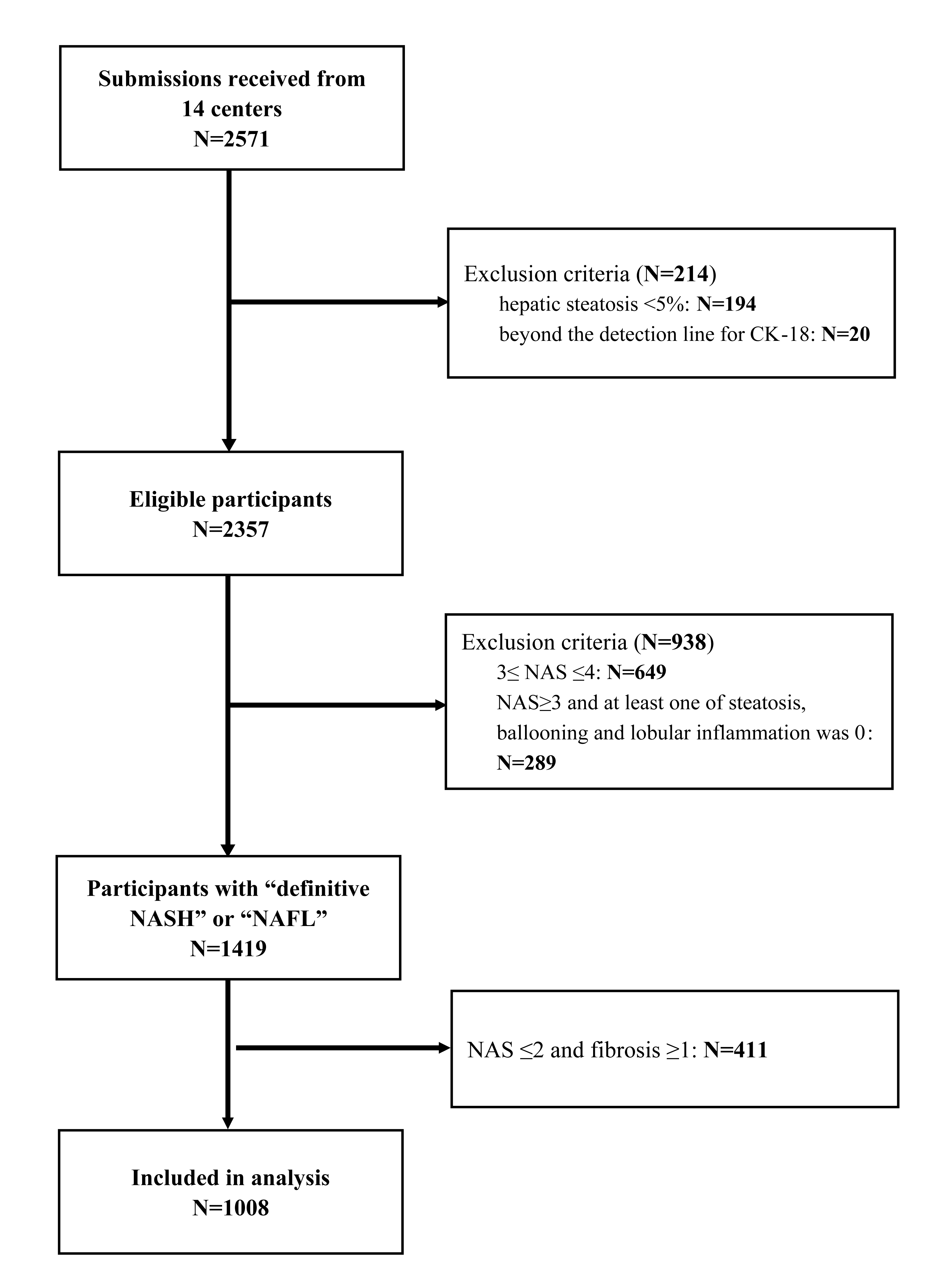 Supplementary Figure 2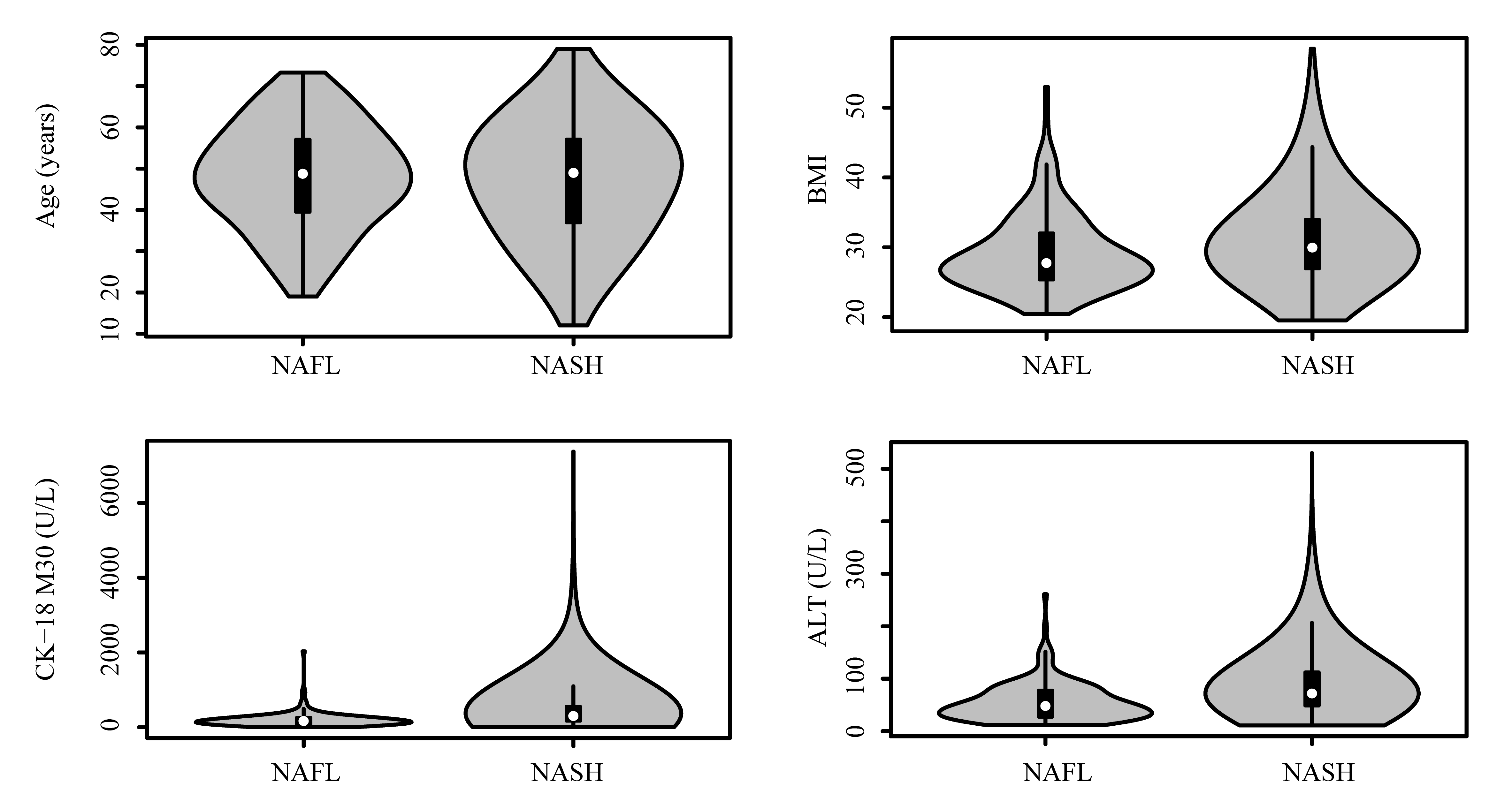 Supplementary Figure 3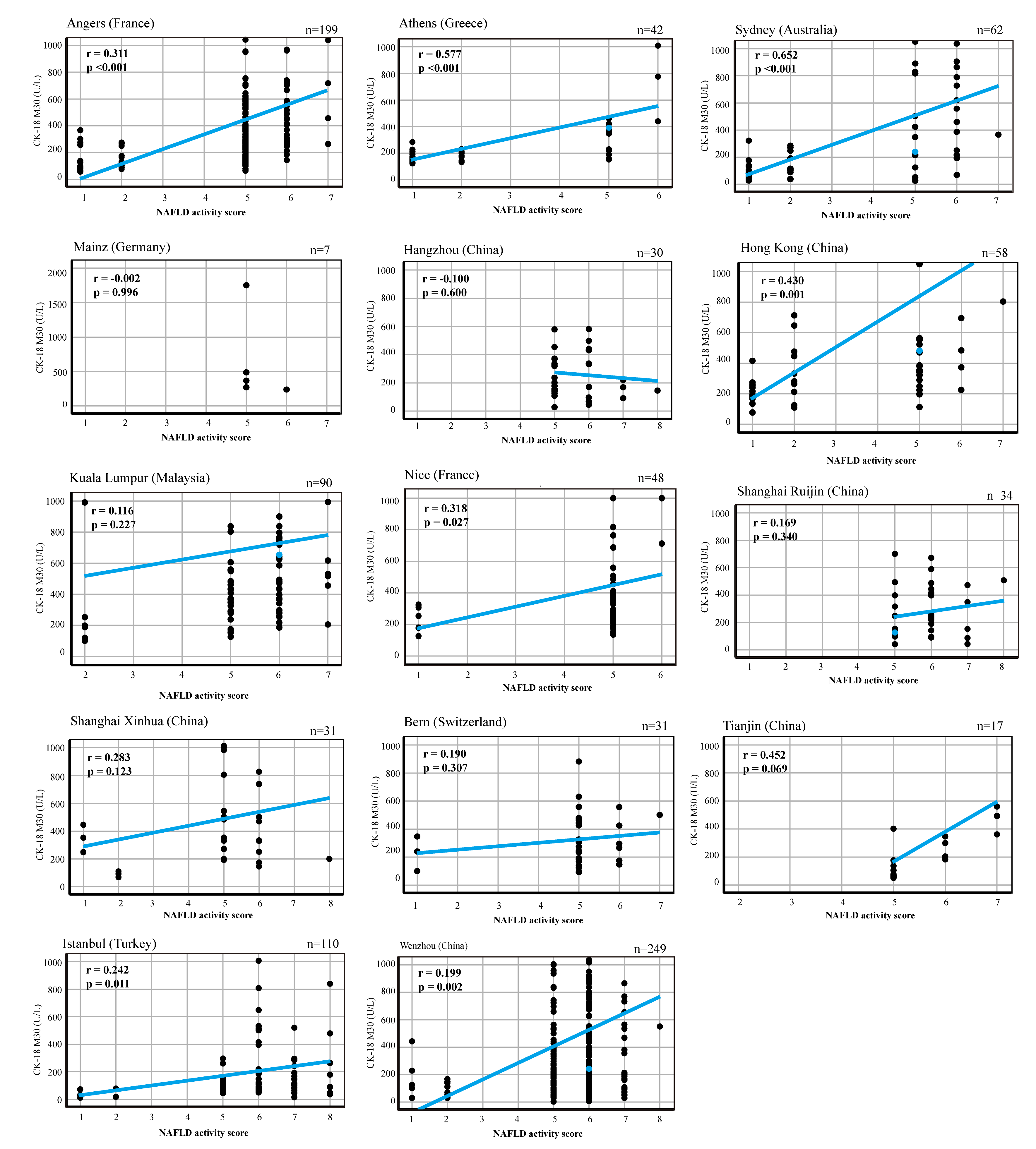 Supplementary Figure 4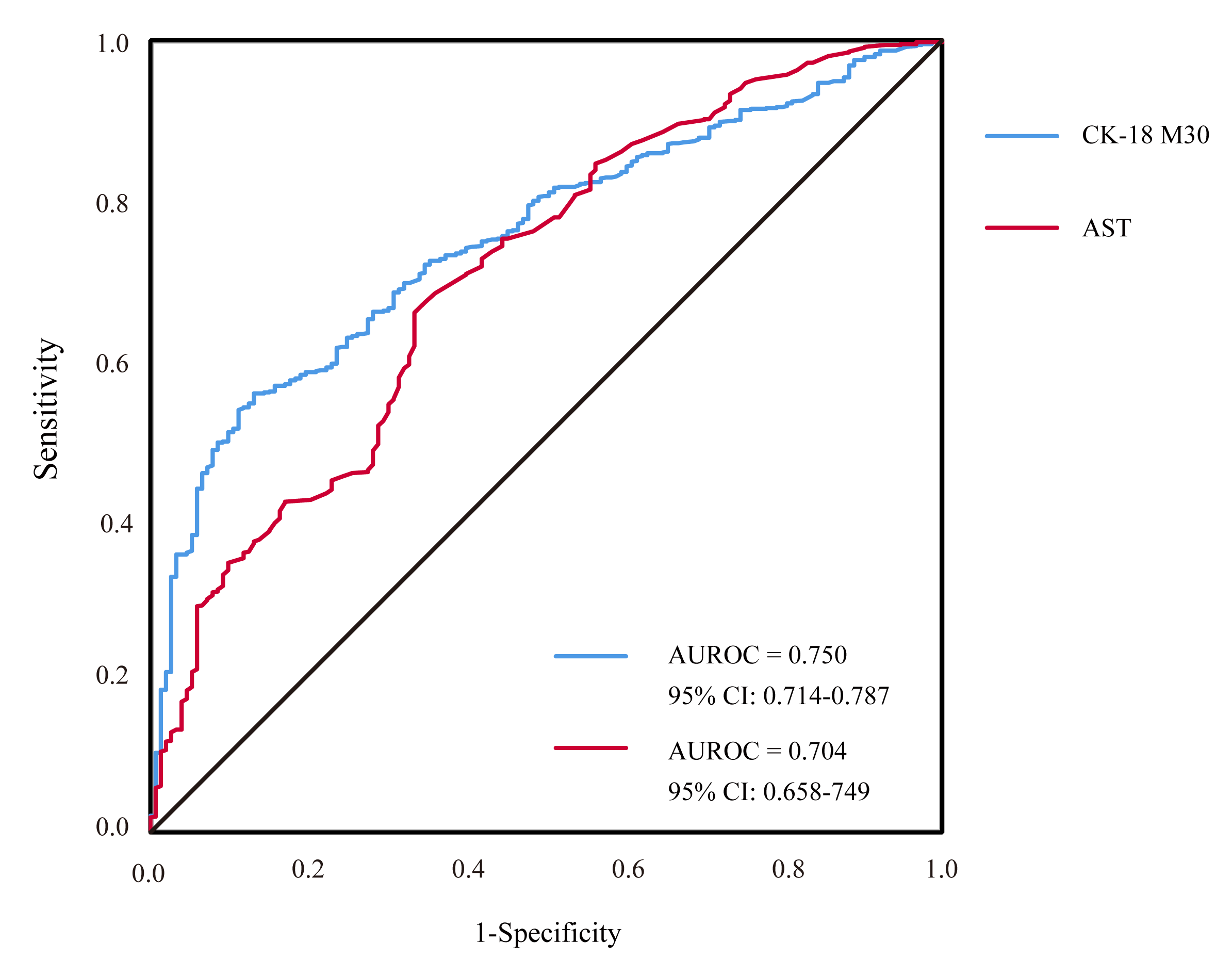 Supplementary Table 1.The open online reporting form is available at: https://zh.surveymonkey.com/r/SN5BCVYSupplementary Table 1: Invitation for project to evaluation CK-18 in NAFLD, a global individual patient data registry study.ALT: Alanine aminotransferase; BMI: Body mass index; CK-18: Cytokeratin-18; NAFLD: Non-alcoholic fatty liver disease; NAS: NAFLD activity score.Supplementary file 2. Detailed information of cohorts in this study.ALB: Albumin; ALT: Alanine aminotransferase; AST: Aspartate aminotransferase; BMI: Body Mass Index; CRN: Clinical Research Network; CK-18: Cytokeratin-18; FPG: Fasting plasma glucose; HCC: Hepatocellular carcinoma; INR: International normalized ratio; NAFLD: Non-alcoholic fatty liver disease; NAS: NAFLD activity score; NASH: Non-alcoholic steatohepatitis; PPG: Postprandial plasma glucose.Supplementary Table 3: Ln CK-18 M30 concentration in NAFL, borderline NASH, and NASH populations.CK-18: Cytokeratin-18; NAFL: Non-alcoholic fatty liver; NASH: Non-alcoholic steatohepatitis.*CK-18 M30 content is significantly different in NAFL and borderline NASH populations.†CK-18 M30 content is significantly different in NAFL and NASH populations.Basic information of partnersBasic information of partnersNameInstitutionEmailCountryData collection timeWould you like to be listed as an author?Basic information of patientsBasic information of patientsCountryNumber of patientAgeGenderRacePhysical and laboratory indicators of patientsPhysical and laboratory indicators of patientsBMI (kg/m2)CK-18 M30 levels (U⁄L)ALT (U⁄L)Coexisting diseases of patients Hypertension Diabetes mellitusPatient's liver biopsy data (NAS)Patient's liver biopsy data (NAS)SteatosisLobular inflammationBallooningFibrosis stageCenterCountryEnrollment datesStudy designPMID if data were used for publicationEligibility criteriaLiver biopsy readingUpper limit of ALTTime interval between CK-18 M30 testing and liver biopsy (day/month)Angers cohortFranceFrom June 2013 to June 2018Prospective cross-sectional single center studyPMID: 29577364Inclusion: Liver biopsy scheduled of the evaluation of NAFLDCentral reading by a single expert pathologist49 IU/LWithin 24 hNice cohortFranceFrom January 2003 and April 2009Prospective, cross-sectionalPMID: 21050233All patients were negative for hepatitis B and C viral markers, autoantibodies indicative of autoimmune hepatitis, and had negligible alcohol consumption ( 20 g ⁄ day). Alcohol abuse was also excluded by interviewing the patients’ relatives. Patients with a history of inflammatory disease (including rheumatoid arthritis, systemic lupus erythematosus, and inflammatory bowel disease), current infections, recent history of cancer (5 years), and severe pulmonary or cardiac disease were not enrolled in the study. All patients underwent a Roux-en-Y divided gastric bypass, and a surgical liver biopsy was obtained during surgery.Two expert pathologists blinded to clinical data31 IU/L for women and 41 IU/L for menWithin 24 hAthens cohortGreeceFrom January 2004 to December 2007Cross-sectionalPMID: 19881359Inclusion: NAFLD diagnosis based on(a) increased ALT on 3 separate monthly determinations within the last 6 months, (b) absence of any other possible cause of liver injury, and (c) evidence of hepatic steatosis on liver biopsyExclusion: malignancy, decompensated liver disease, inadequate liver biopsy specimen (1.5 cm), mean daily alcohol use 30/20 g for M/F, or positive HBsAg/anti-HCV/anti-HIVReading by a single expert pathologist40 U/LWithin 24 hKuala Lumpur cohortMalaysiaFrom May 2012 to October 2015Prospective, cross-sectionalPMID: 30825254PMID: 25184298Inclusion:The subjects of this study were those screened and enrolled for a clinical trial at the Gastroenterology and Hepatology Clinic, University of Malaya Medical Centre. Consecutive adult NAFLD patients (18 years old) were considered for inclusion into the clinical trial. The diagnosis of NAFLD was based on ultrasonography findings of fatty liver and exclusion of significant alcohol intake, use of medications that can cause hepatic steatosis, viral hepatitis B and C infection, and other causes of chronic liver disease where indicated. NAFLD patients with serum ALT or AST levels 40 IU/L were offered screening for the trial, which included a liver biopsy. Screening was also offered when there were other reasons for NASH to be suspected (e.g., significant liver fibrosis based on liver stiffness measurement, obese patients with metabolic syndrome).Exclusion:Patients in the clinical trial who were on insulin were excluded from this study to limit the influence of supra-physiological results of insulinemia induced by insulin therapy.Single expert pathologist blinded to clinical data65 U/LWithin 24 hHangzhou cohortChinaFrom May 2015 to August 2016Cross-sectional/Inclusion:(1) Age: 18–75, no limitation for ethnic and gender(2) BMI 35 kg/m2Patients with NASH based on liver biopsy obtained within 6 months before randomization. The histological evidence of NASH was defined as NAS) 4 (according to NASH CRN) with a minimum 1 score for steatosis, lobular inflammation, and hepatocyte ballooning, respectively.(3) Without history of significant alcohol consumption for a period of 3 months within 5 years (10 g/day for female and 20 g/day for male).The lab test results should meet the requirements:① ALT  5 times of normal upper limit② Creatinine (Cr) normal upper limit③ ALB 3.5g/L④ NR  0.8–1.3⑤ FPG 126mg/dL (7 mmol/L) and/or 2 h PPG 200 mg/dL (11.1 mmol/L) and/or HbA1C 6.5%Exclusion criteria:(1) Evidence of other form of acute or chronic liver disease. (virus hepatitis, hereditary hemochromatosis, hepatolenticular degeneration, alcoholic liver disease, drug-induced hepatopathy).(2) Known heart failure of New York Heart Association class 2, 3, or 4.(3) Wear of cardiac pacemaker.Hypothyroidism (TSH 2 times of upper normal limit).(4) History of disease affecting drug absorption, distribution, metabolism (inflammatory bowel disease, gastrointestinal surgery, chronic pancreatitis, gluten allergy, vagotomy).(5) Positivity of antibody to human immunodeficiency virus.Inability to safely obtain liver biopsy.Known intolerance to vitamin E.Expert pathologists52 U/LWithin 1 weekSydney cohortAustraliaFrom 1999 to 2015Prospective cross-sectional single center study./All patients were referred for the investigation of abnormal liver tests or steatosis detected by ultrasound. All patients had an alcohol intake of 20 g/day (males) or 10 g/day (females). The diagnosis of fatty liver disease was established by liver biopsy in all cases. We carefully excluded patients with liver disease of other etiology.Routine reading by a single expert pathologist, not specifically blinded but unaware of CK-18 M30 measurement/Within 24 hBern cohortSwitzerlandFrom September 2017 to October 2019Single center, retrospective cohort study/Inclusion:Patient 18 years; Patient undergoing liver biopsy for NAFLD between January 1, 2017 and November 1, 2019 at University Hospital Bern Bauchzentrum Hepatologie; Written general consentExclusion:Concomitant steatosis-inducing drugs (methotrexate, amiodarone, tamoxifen, systemic corticotherapy); excessive alcohol consumption (210 g/week in men or 140 g/week in women); other causes of chronic liver disease (e.g., chronic viral hepatitis B or C, hemochromatosis, autoimmune hepatitis, cholestatic liver diseases, alpha1 antitrypsin deficiency, Wilson disease ); decompensated cirrhosis (encephalopathy, variceal bleeding, liver failure, ascites); systemic infection; HCC; no measurement of CK-18 M30 availableCentral reading by 1 expert pathologist, not specifically blinded but usually unaware of CK-18 M30 measurementMale: 50 U/L; female:35 U/LWithin 6 monthsWenzhou cohortChinaFrom 2017/01 to 2018/03Prospective cross-sectional single center studyPMID: 34152626PMID: 31519069Inclusion: age 18–75 years; BMI 35 kg/m2; US, CT, or MRI imaging showing fatty liver disease; abnormal ALT but <5 ULN; no alcohol drinking history or daily alcohol intake 20 g for male and 10 g for femaleRoutine reading by a single expert pathologist/Within 2 daysShanghai Ruijin cohortChinaFrom May 2019 to October 2020Cross-sectional/Inclusion:NASH confirmed by liver biopsyExclusion:Viral hepatitis, alcoholic liver disease, DILI, and WDReading by expert pathologists35 U/LWithin 24 hTianjin cohortChinaFrom August 2015 to November 2020Prospective, cross-sectional, single center, study/Inclusion:1. NAFLD diagnosed by liver biopsy2. agree to participate this projectDouble blind and reading by pathologists40 U/LWithin 1 weekMainz cohortGermanyFrom August 2015 to October 2017Prospective studyPMID: 31342533Inclusion: biopsy‐confirmed NAFLDExclusion: Exclusion criteria were a history of bariatric surgery, BMI 18.5 or 45 kg/m2, instable cardiovascular or pulmonary diseases, immune‐mediated or musculoskeletal disease, liver cirrhosis, malignancy, and steatogenic or anticoagulation medication. Alcohol threshold was defined according to the EASL GuidelineLocally, blinded experts histopathologists35 U/L women50 U/L menWithin 6 monthsHong Kong cohortChinaFrom 2004 to 2010Cross-sectionalPMID: 22314419PMID: 23066946Inclusion:- Age 18 years- Biopsy-proven NAFLD- Informed written consentExclusion:- Excessive alcohol consumption (30 g/day in men or 20 g/day in women)- Secondary causes of hepatic steatosis- Positive HBsAg or anti-HCV- Histological evidence of other liver diseasesSingle expert pathologist who was blinded to the clinical data53 U/L for men and 47 U/L for womenWithin 1 weekShanghai Xinhua cohortChinaFrom 2013 to 2014Prospective studyPMID: 27465946 Inclusion:- Age 18 years- Biopsy-proven NAFLD- Liver sample had to be ≧16 mm and at least 6 portal tracts- Informed written consentWe excluded men who has a history of alcohol drinking habit or the ethanol intake per week >140 g in men (70 g in women) in the past 12 months, refusal to undergo liver biopsies, patients with secondary causes of hepatic steatosis (such as use of systemic corticosteroids), positive anti-hepatitis C virus antibody, or contraindications TE (e.g., pregnancy, ascites, with pacemaker implanted, and non-healing wounds in right upper quadrant abdomen).The liver biopsies were interpreted by three experienced hepatopathologists, who were blinded to clinical data, and a consensus must be reached if disagreement40 U/LWithin 7 daysIstanbul cohortTurkeyFrom 2009 to 2012Cross-sectional/Inclusion: Liver biopsy was performed in presence of the following indications: (1) evidence of hepatic steatosis on liver ultrasound; (2) abnormal liver enzymes or hepatomegaly or splenomegaly confirmed on imaging studies; and (3) exclusion of secondary causes of hepatic fat accumulation (e.g., significant alcohol consumption [21 units of alcohol per week for men and 14 units of alcohol per week for women] and a previous history of steatogenic drugs use. Finally, all patients had biopsy-proven NAFLD diagnosis.Exclusion: Being under the age of 18, presence of viral hepatitis, drug-induced liver disease, autoimmune hepatitis, genetic liver diseases, malignancy, low platelet count (100,000/mL), and absence of steatosis >5% on liver biopsy.Single blind reading by single expert hepatopathologist40 U/LWithin 6 monthsCenterNASH (n  855)Borderline NASH (n  649)NAFL (n  153)P-valueAngers (France)5.86  0.710†5.390.650*4.940.5310.001Athens (Greece)5.960.674†5.690.404*5.150.2250.001Sydney (Australia)6.010.977†5.401.103*4.470.6720.001Hong Kong (China)6.340.880†6.030.756*5.470.5290.001Kuala Lumpur (Malaysia)6.330.695†5.810.5795.571.1070.001Nice (France)5.93  0.587†5.30  0.3835.42  0.3970.001Shanghai Xinhua (China)6.10  0.655†5.62  0.5495.21  0.7200.007Bern (Switzerland)5.67  0.5515.62  0.6705.31  0.6390.643Istanbul (Turkey)4.93  0.934†4.30  0.945*3.38  0.8020.001Wenzhou (China)5.57  1.105†4.91  0.9094.42  0.8000.001Mainz (Germany)6.46  1.0885.95  0.595Insufficient NAFL data to calculate0.037Hangzhou (China)5.33  0.7615.31  1.017Insufficient NAFL data to calculate0.960Shanghai Ruijin (China)5.35  0.7654.32  0.704Insufficient NAFL data to calculate0.001Tianjin (China)5.25  0.9774.64  0.748Insufficient NAFL data to calculate0.184Total5.70  0.962†5.29  0.880*4.89  0.8210.001